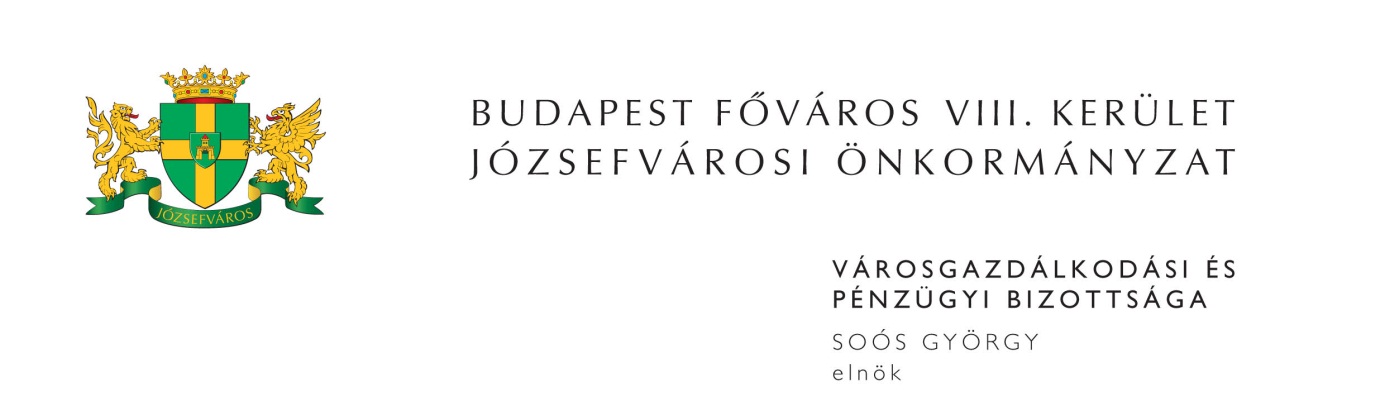 M E G H Í V ÓBudapest Józsefvárosi Önkormányzat Városgazdálkodási és Pénzügyi Bizottsága2016. évi 29. rendes ülését2016. szeptember 12-én (hétfő) 1300 órárahívom össze.A Városgazdálkodási és Pénzügyi Bizottság ülését a Józsefvárosi Polgármesteri HivatalIII. 300-as termében (Budapest VIII., Baross u. 63-67.) tartja.Napirend1. Gazdálkodási ÜgyosztályElőterjesztő: dr. Galambos Eszter - ügyosztályvezető(írásbeli előterjesztés)Javaslat közterület-használati kérelmek elbírálására Tulajdonosi hozzájárulás a Budapest VIII. kerület, Baross utcát és Szigony utcát érintő, 10 kV-os földkábel rekonstrukciójához Tulajdonosi hozzájárulás a Budapest VIII. kerület, Szigony utcát és Baross utcát érintő, 10 kV-os földkábel rekonstrukciójához Tulajdonosi hozzájárulás Budapest VIII. kerület, Berzsenyi Dániel utca 3. szám alatti ingatlan hírközlési hálózatának kiépítéséhez Tulajdonosi hozzájárulás Budapest VIII. kerület, Elnök utca – Bláthy Ottó utca gyalogátkelőhely közvilágításának átalakításához Javaslat tulajdonosi döntés meghozatalára Tulajdonosi hozzájárulás Budapest VIII. kerület, MÁV telep területén tervezett térfigyelő rendszer bővítéshez (PÓTKÉZBESÍTÉS)2. Józsefvárosi Gazdálkodási Központ Zrt.Előterjesztő: Farkas Örs - vagyongazdálkodási igazgató(írásbeli előterjesztés)A Padlókirály Kft. bérlő székhelybejegyzésre vonatkozó kérelme a Budapest VIII. kerület, Népszínház u. 22. szám alatti önkormányzati tulajdonú, nem lakás céljára szolgáló helyiség vonatkozásában A Budapest VIII. kerület, Rákóczi út 27./B szám alatti, 36437/8/A/3 helyrajzi számú üzlethelyiségre készült értékbecslés felülvizsgálata iránti kérelem Javaslat a Budapest VIII. kerület, II. János Pál pápa tér …………………. szám alatti lakás bérbeadására Javaslat a Budapest VIII. kerület, Lujza u. ……………... és a …….. szám alatti önkormányzati lakások csatolásával kapcsolatban Javaslat „Kivitelezési vállalkozási szerződés keretében a Józsefváros Önkormányzata tulajdonában és üzemeltetésében levő intézmények energetikai korszerűsítése, a KEHOP-5.2.9. kódszámú pályázati konstrukció keretében” tárgyú közbeszerzési eljárások megindítására 3. Egyéb előterjesztések(írásbeli előterjesztés)Javaslat a Józsefváros Közösségeiért Nonprofit Zrt. 2016. évi Üzleti tervének módosításáraElőterjesztő: Kovács Barbara - Józsefváros Közösségeiért Nonprofit Zrt., igazgatóság elnöke 4. Tájékoztatók(írásbeli tájékoztató)Tájékoztató a Budapest VIII. kerület, Teleki tér 17. gyalogátkelőhely létesítésérőlElőterjesztő: Mező János - a Józsefvárosi Gazdálkodási Központ Zrt. parkolási igazgatója5. Zárt ülés keretében tárgyalandó előterjesztések(írásbeli előterjesztés)Javaslat a „Vállalkozási szerződés keretében Józsefváros karácsonyi feldíszítése és díszkivilágítása” tárgyú közbeszerzési eljárásban közbenső döntés meghozatalára Előterjesztő: dr. Galambos Eszter - a Gazdálkodási Ügyosztály vezetője Javaslat a Budapest VIII. kerület, Nagy Templom utca ……………. szám alatti bérlemény adásvétellel vegyes lakáscsere szerződésének jóváhagyására Előterjesztő: Farkas Örs - a Józsefvárosi Gazdálkodási Központ Zrt. vagyongazdálkodási igazgatójaJavaslat gépkocsi beállóhely bérbeadásáraElőterjesztő: Farkas Örs - a Józsefvárosi Gazdálkodási Központ Zrt. vagyongazdálkodási igazgatójaMegjelenésére feltétlenül számítok. Amennyiben az ülésen nem tud részt venni, kérem, azt írásban (levélben, elektronikus levélben) jelezni szíveskedjen Soós György bizottsági elnöknek legkésőbb 2016. szeptember 12-én az ülés kezdetéig. Budapest, 2016. szeptember 7.	Soós György s.k.	elnök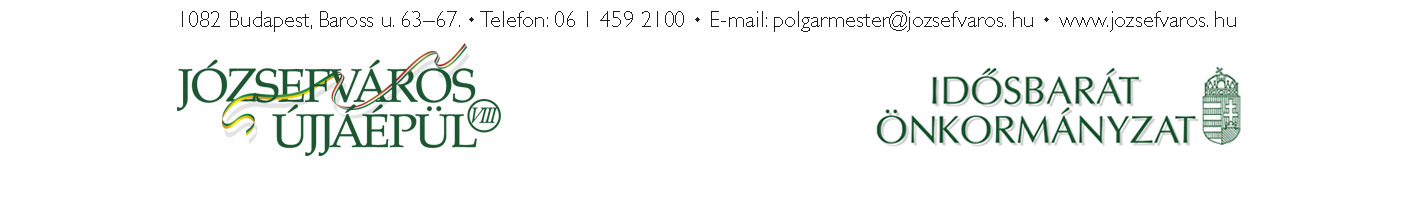 3